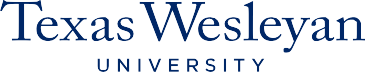 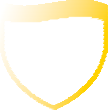 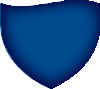 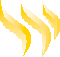 Sample Subtitle Here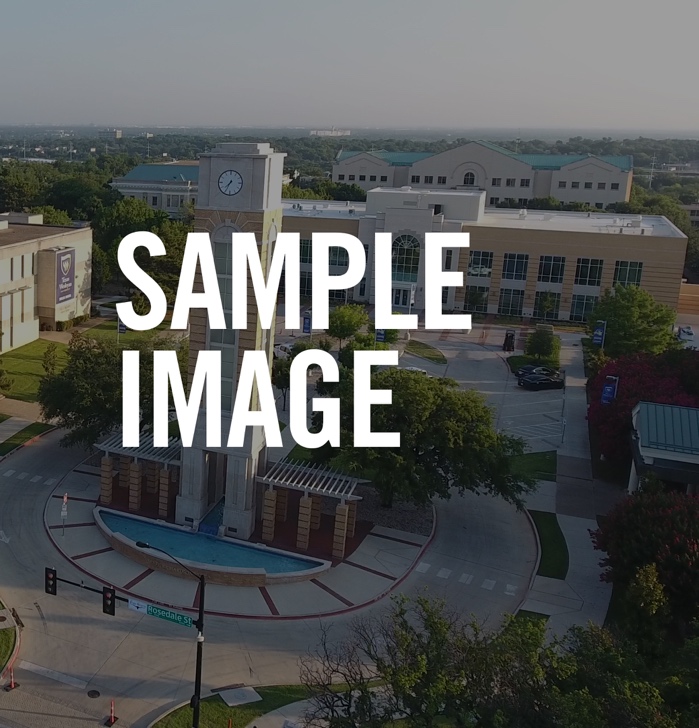 Event Details Aug. 2311 a.m. - 1 p.m. LocationMore event details could go here if needed. More event details could go here if needed. More event details could go here if needed. More event de- tails could go here if needed. More event details could go here if needed.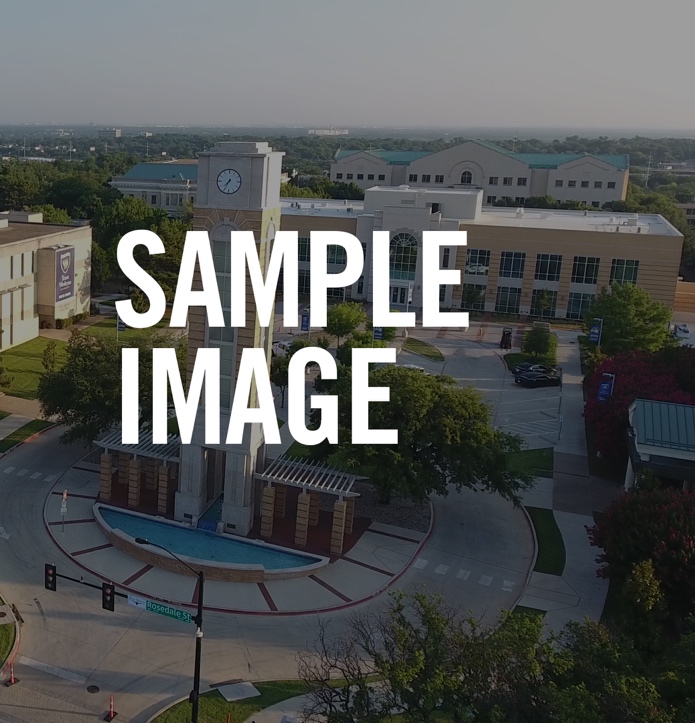 More event details could go here if needed. More event details could go here if needed. More event details could go here if needed. More event de- tails could go here if needed. More event details could go here if needed.QUESTIONS?Contact us at 817-531-4444 or info@txwes.edu   TXWES.EDU	